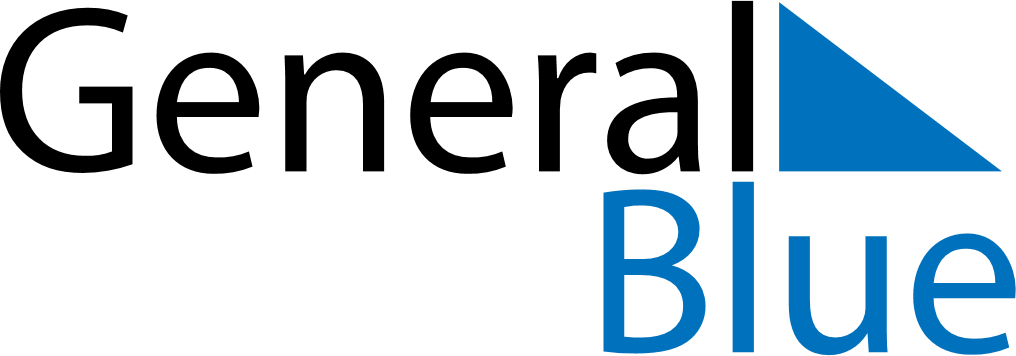 April 2019April 2019April 2019April 2019VaticanVaticanVaticanMondayTuesdayWednesdayThursdayFridaySaturdaySaturdaySunday123456678910111213131415161718192020212223242526272728Easter MondaySaint George - Name day of the Holy Father2930